Отчет по проведению  акции «День чтения» И.о.директора ОУ: __________________     Н.И.Смирнова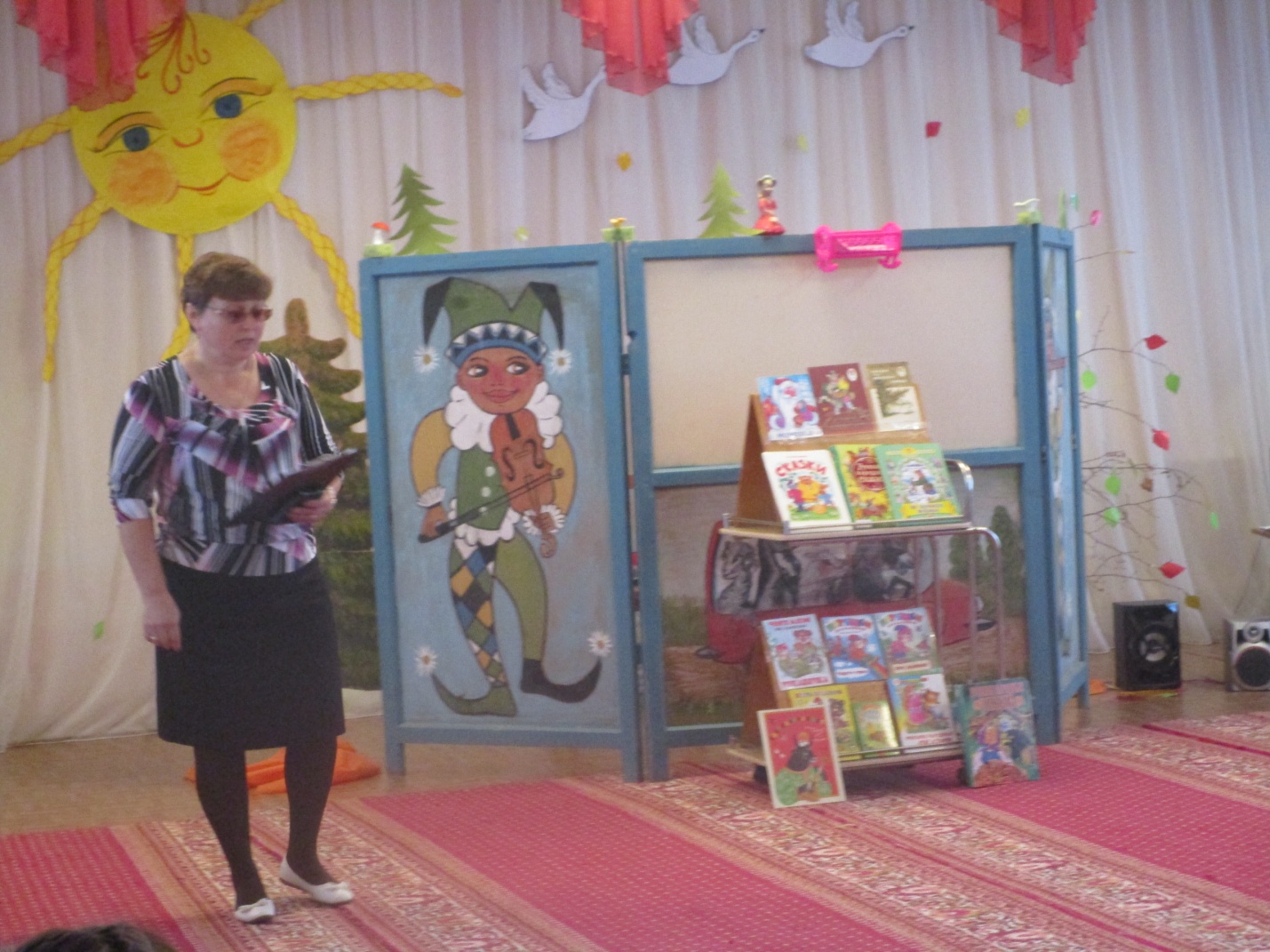 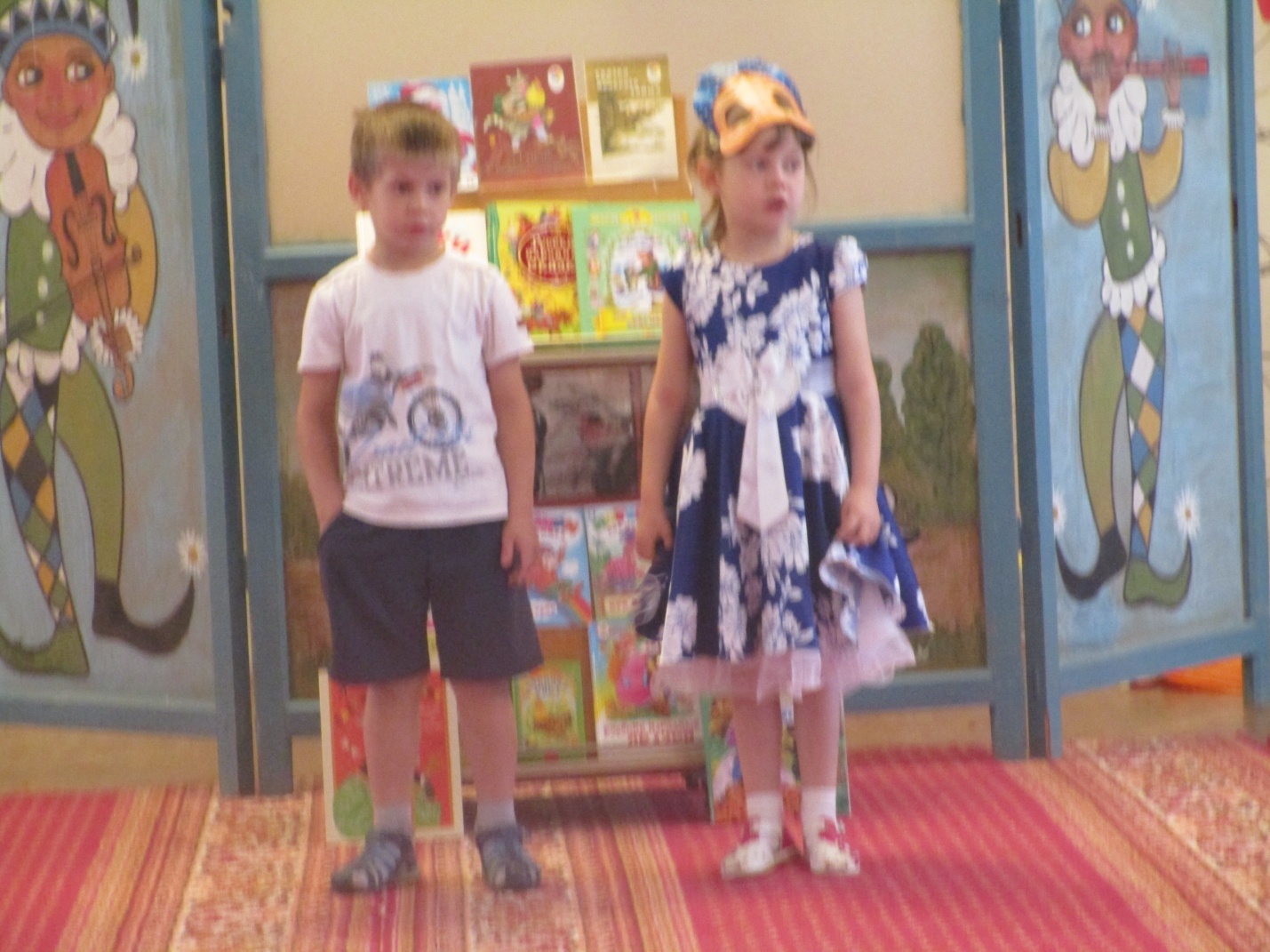 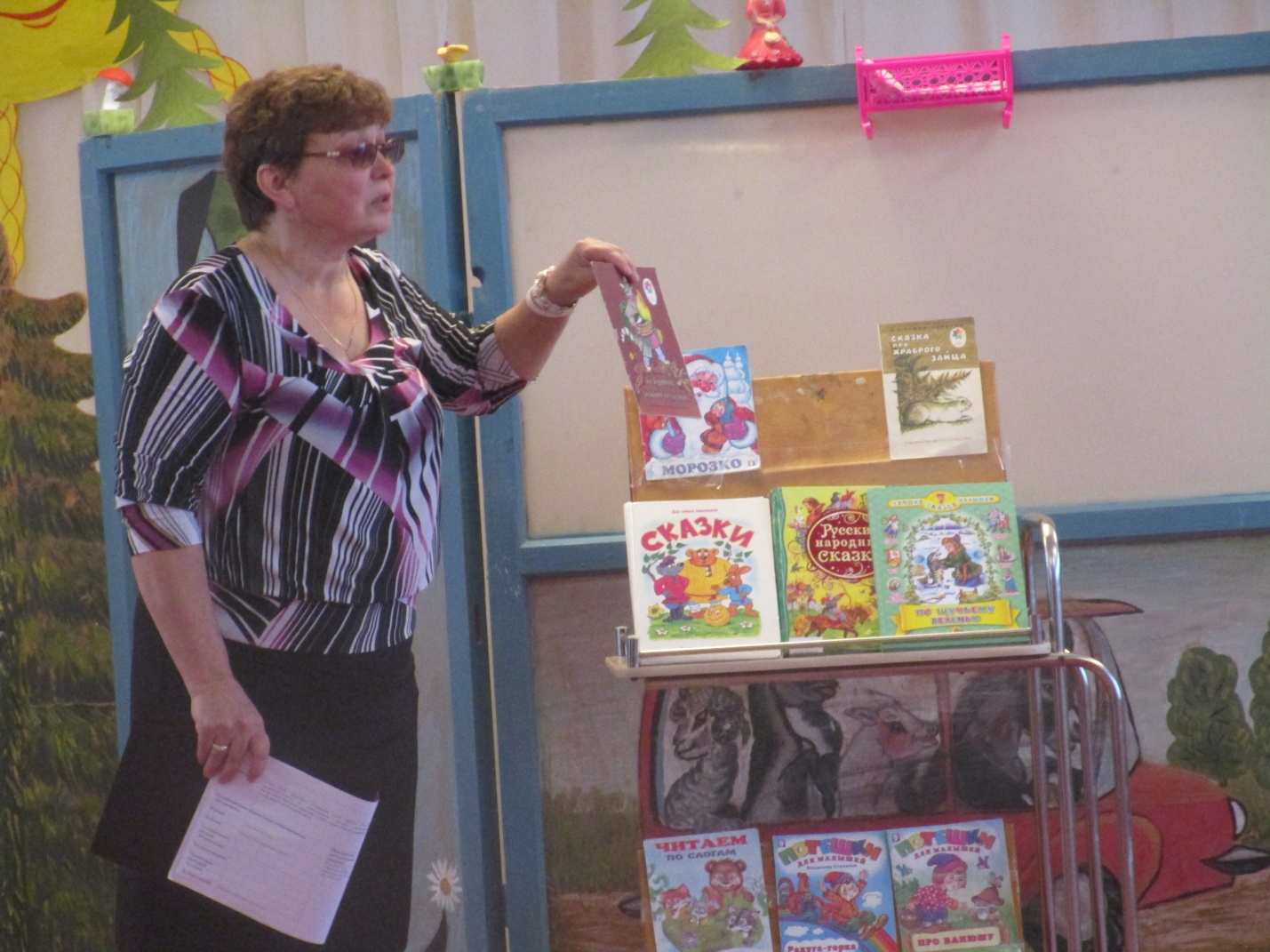 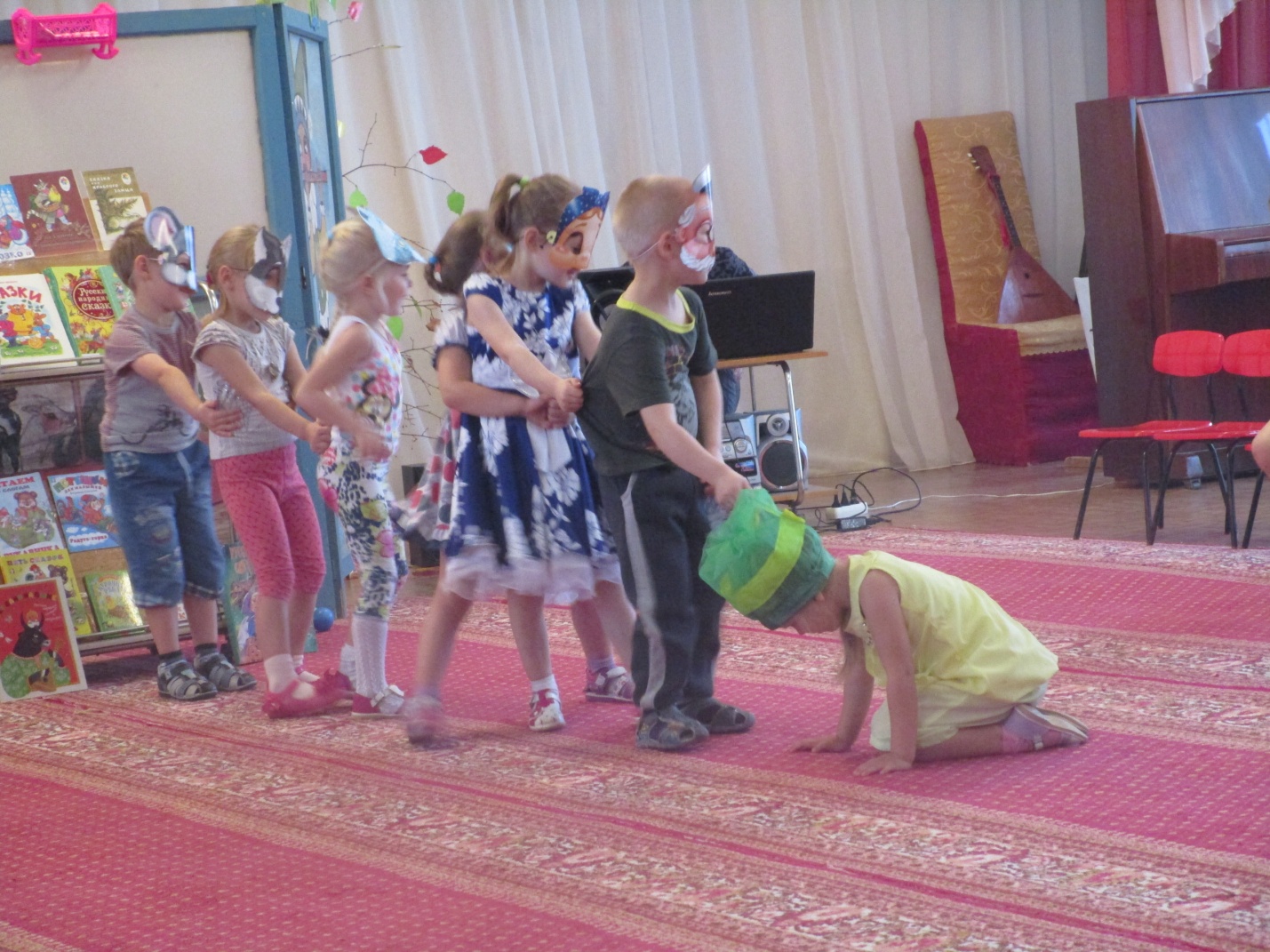 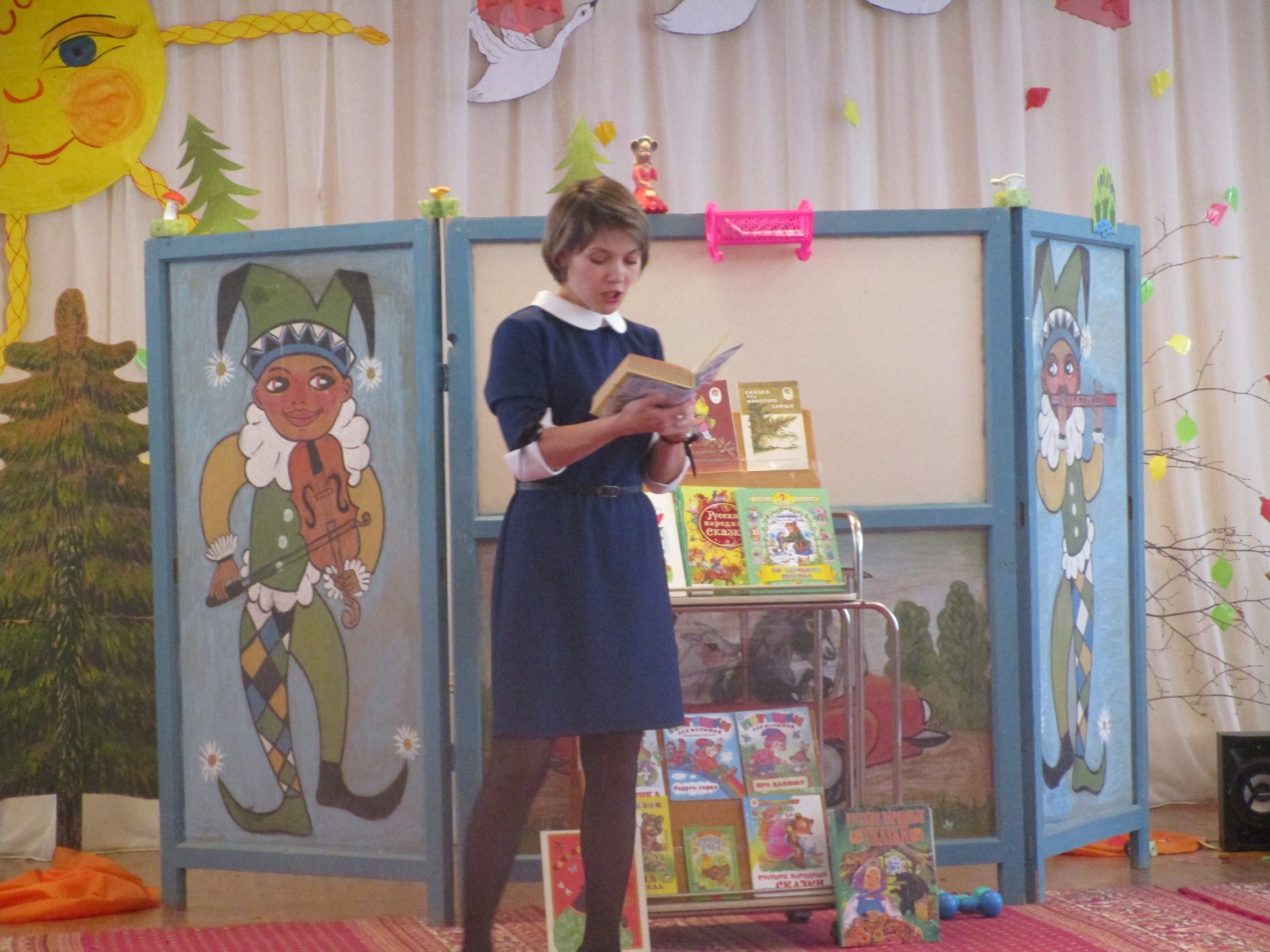 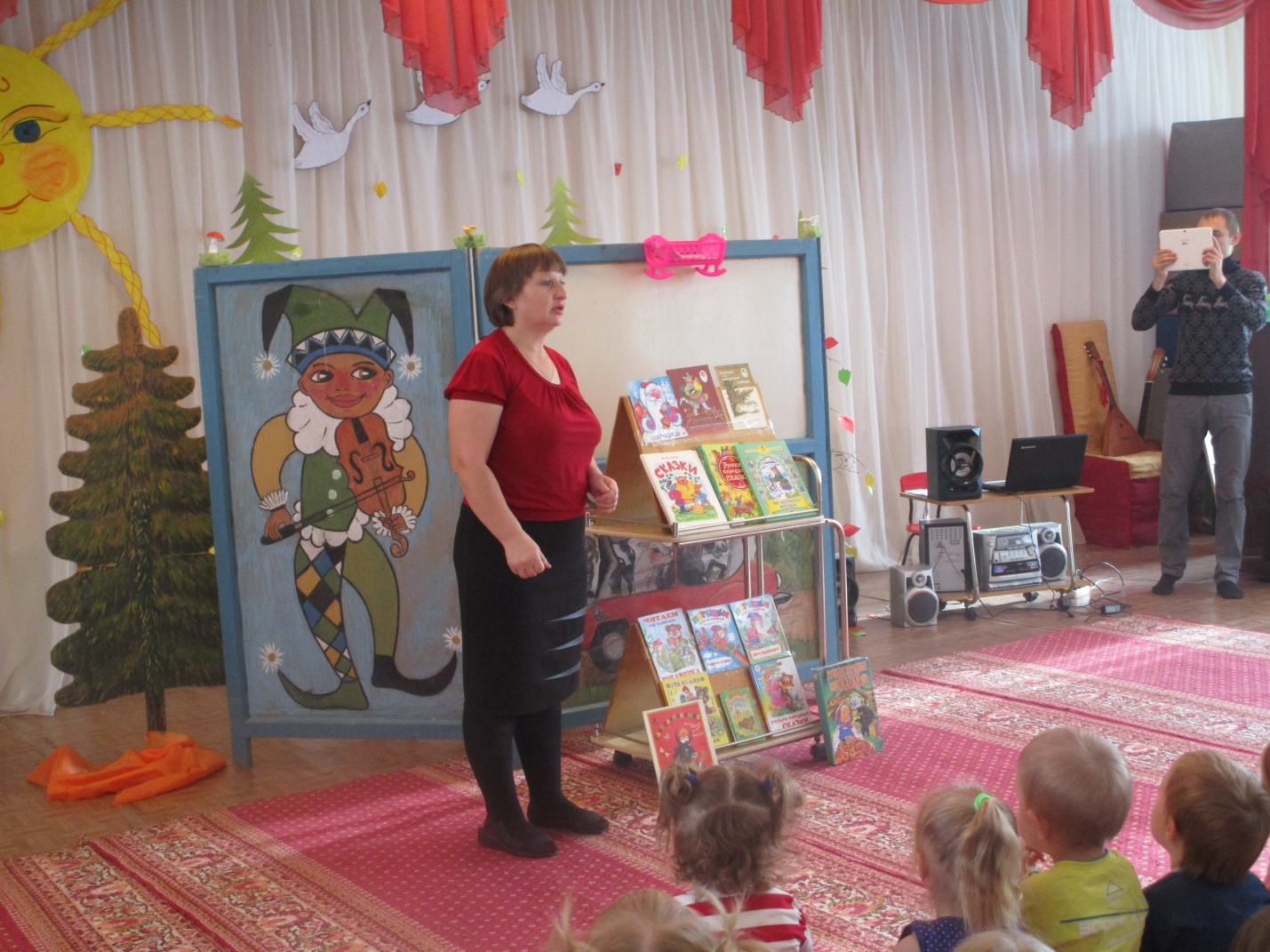 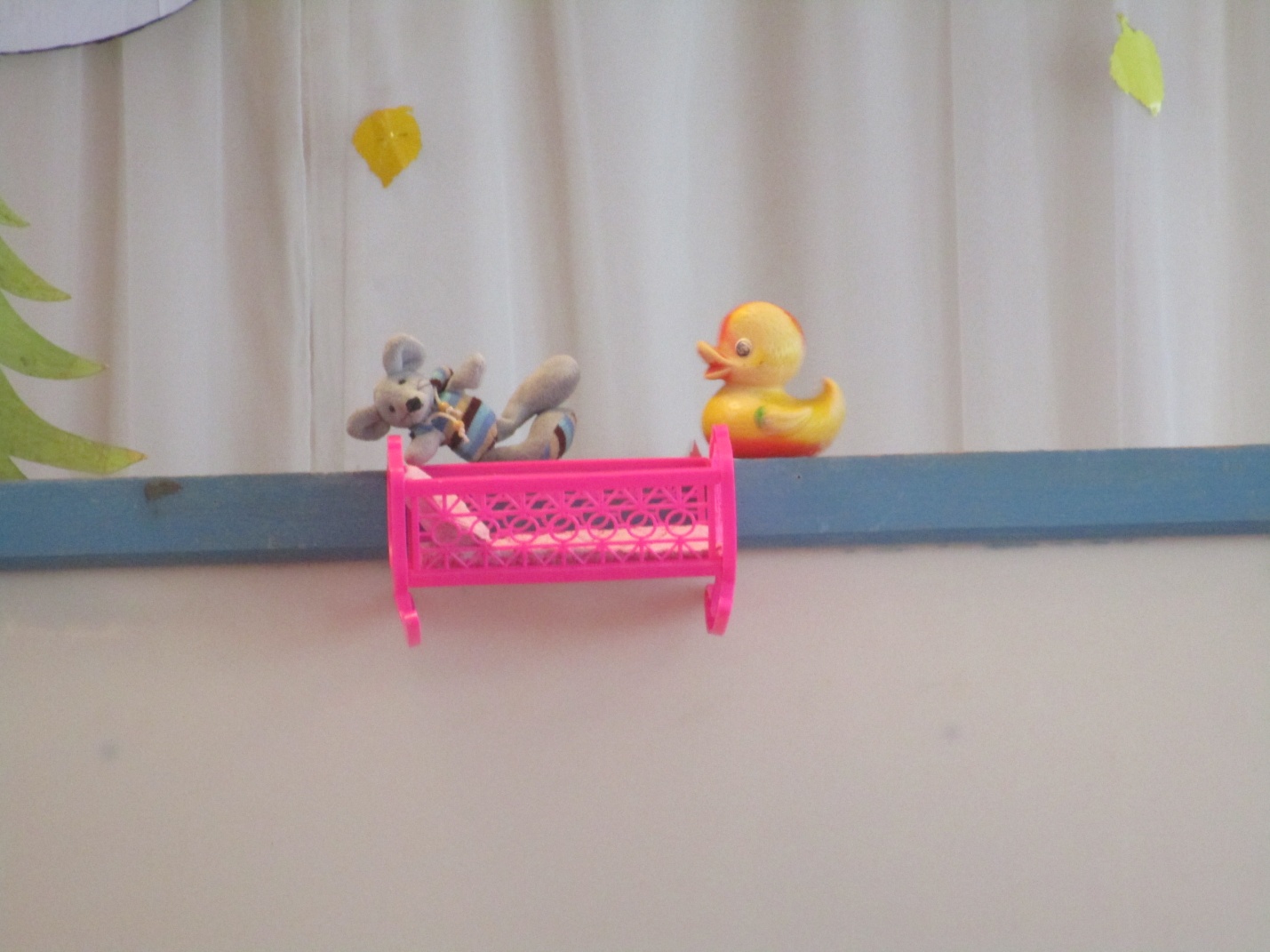 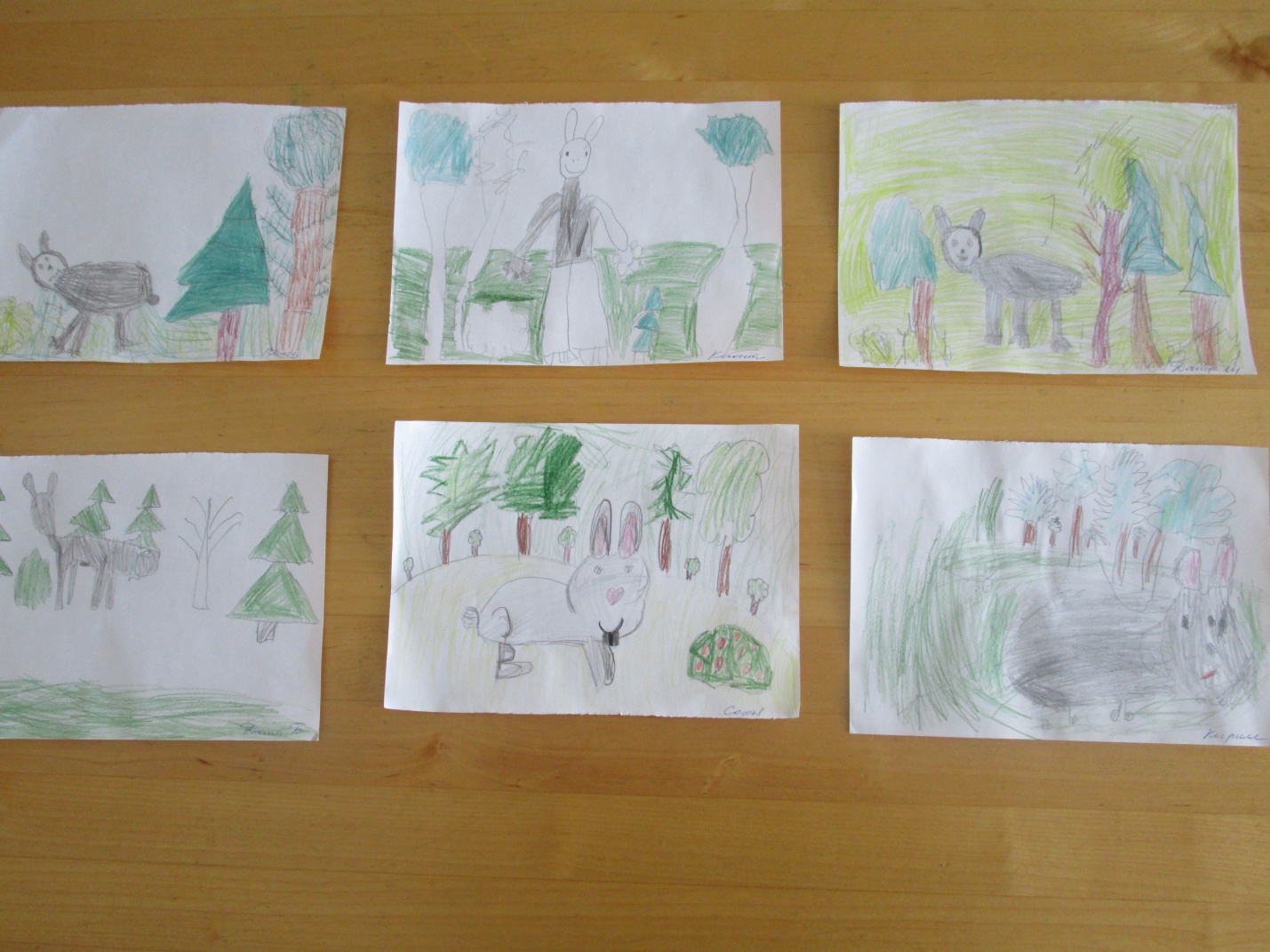 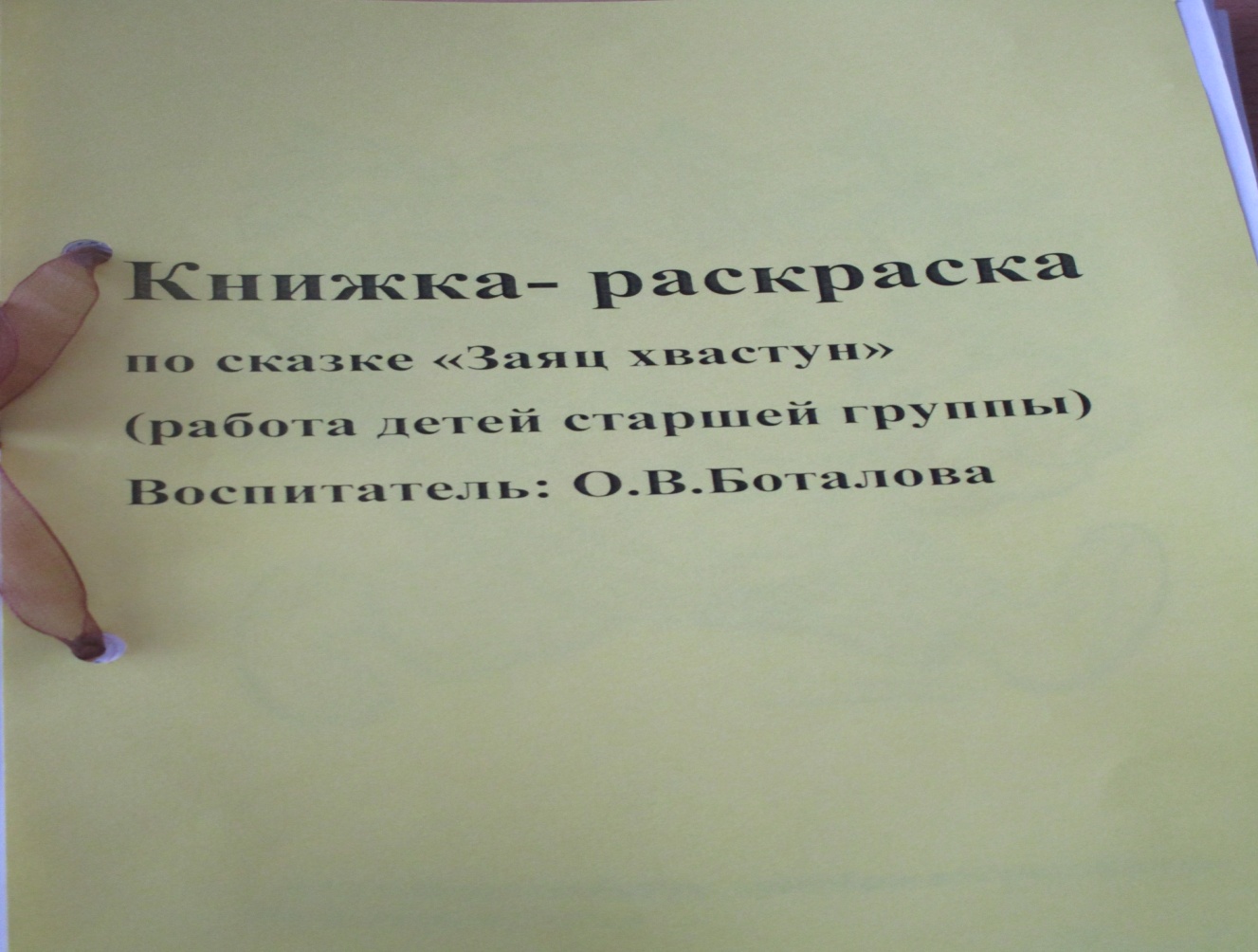 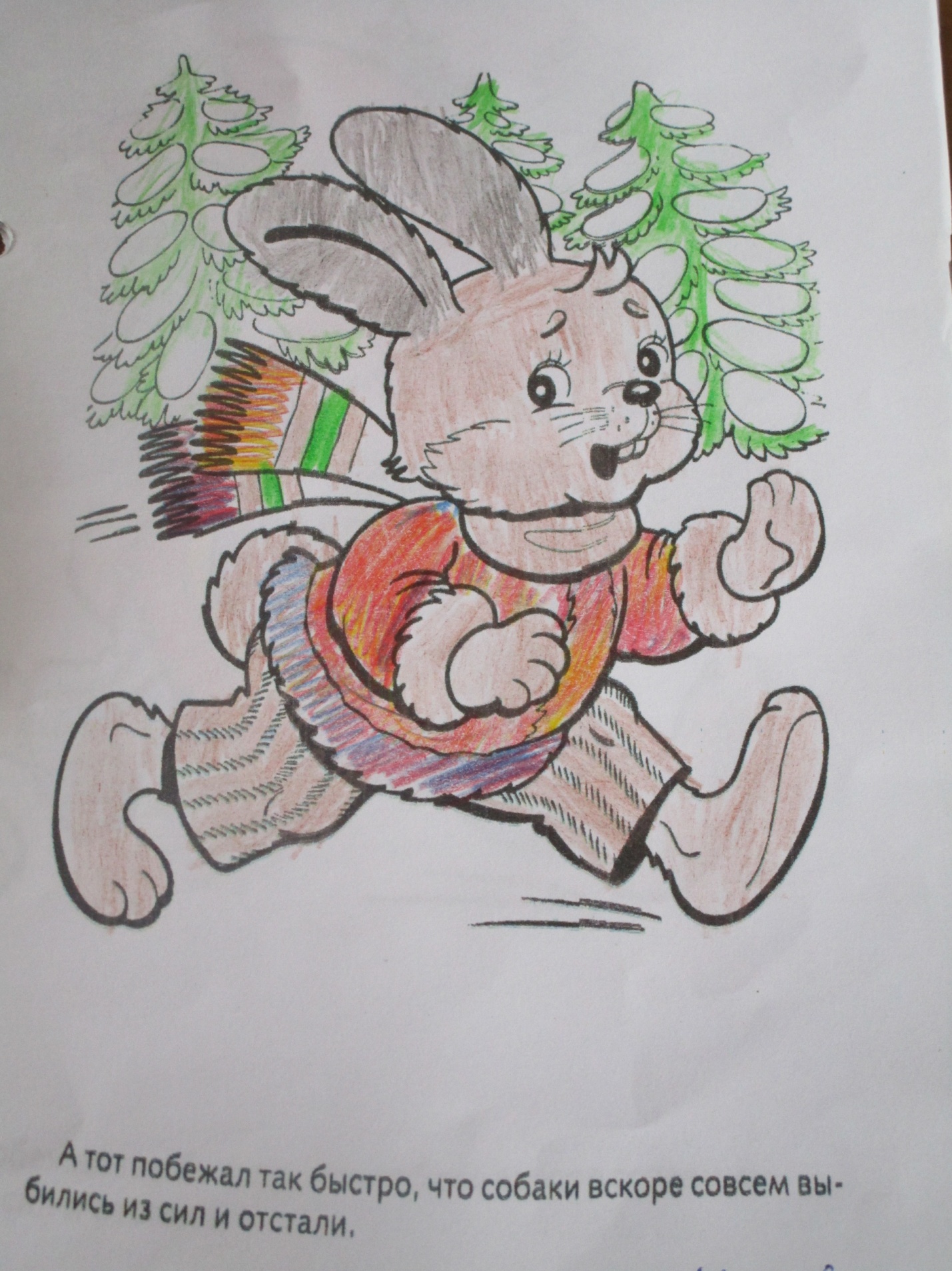 Российская ФедерацияСвердловская областьМуниципальное автономное  общеобразовательное учреждение«Манчажская средняя общеобразовательная школа»623360, Свердловская область, Артинский район, с. Манчаж, ул. 8 Марта 63-а, тел./факс (34391) 3-34-43, E-mail: mou_manchag@mail.ruОКПО 12311604 ОГРН 1026602054280ИНН 6636005598 КПП 663601001Исх. №_____ от                  2015г.Название ОО/ДООКол-во участниковПриглашённый гостьРуководительТекстовая часть отчёта (в свободной форме описательного характера)МАОУ «Манчажская СОШ» структурное  подразделение  «Детский сад с.Манчаж»94  чел.Вшивцева Наталья Анатольевна-сотрудник сельской библиотекиКузнецова Л.В.В рамках акции в детском саду были проведены 2 мероприятия. Для детей подготовительной и старшей групп воспитатели подготовили и провели  интересное мероприятие, где дети смогли сами поучаствовать в сценарии мероприятия, прочитав стишки о книгах, и побывать в роли актеров, проинсценировав  сказку «Репка».  Итогом мероприятия стали рисунки детей подготовительной группы, а дети старшей группы оформили книжку-раскраску. Для детей младшего возраста (группы: 2,3,4,) воспитатели показали кукольный спектакль по мотивам сказки « О глупом  мышонке».  Для детей в актовом зале так же была оформлена выставка по русским народным сказкам